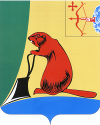 АДМИНИСТРАЦИЯ ТУЖИНСКОГО МУНИЦИПАЛЬНОГО РАЙОНА КИРОВСКОЙ ОБЛАСТИАДМИНИСТРАЦИЯ ТУЖИНСКОГО МУНИЦИПАЛЬНОГО РАЙОНА КИРОВСКОЙ ОБЛАСТИАДМИНИСТРАЦИЯ ТУЖИНСКОГО МУНИЦИПАЛЬНОГО РАЙОНА КИРОВСКОЙ ОБЛАСТИАДМИНИСТРАЦИЯ ТУЖИНСКОГО МУНИЦИПАЛЬНОГО РАЙОНА КИРОВСКОЙ ОБЛАСТИАДМИНИСТРАЦИЯ ТУЖИНСКОГО МУНИЦИПАЛЬНОГО РАЙОНА КИРОВСКОЙ ОБЛАСТИПОСТАНОВЛЕНИЕПОСТАНОВЛЕНИЕПОСТАНОВЛЕНИЕПОСТАНОВЛЕНИЕПОСТАНОВЛЕНИЕ14.06.2017№192пгт Тужапгт Тужапгт ТужаО внесении изменений в постановление администрации Тужинского муниципального района от 09.03.2016 № 59О внесении изменений в постановление администрации Тужинского муниципального района от 09.03.2016 № 59О внесении изменений в постановление администрации Тужинского муниципального района от 09.03.2016 № 59О внесении изменений в постановление администрации Тужинского муниципального района от 09.03.2016 № 59О внесении изменений в постановление администрации Тужинского муниципального района от 09.03.2016 № 59В соответствии с постановлением Правительства Кировской области от 06.03.2017 № 51/133 «О внесении изменений в постановление Правительства Кировской области от 09.08.2007 № 40/191» администрация Тужинского муниципального района ПОСТАНОВЛЯЕТ:Внести в постановление администрации Тужинского муниципального района от 09.03.2016 № 59 «Об организации районного звена территориальной подсистемы Кировской области единой государственной системы предупреждения и ликвидации чрезвычайных ситуаций», которым утверждены: Положение о районном звене территориальной подсистемы Кировской области единой государственной системы предупреждения и ликвидации чрезвычайных ситуаций (далее – Положение) и Перечень сил и средств районного звена территориальной подсистемы Кировской области единой государственной системы предупреждения и ликвидации чрезвычайных ситуаций (далее – Перечень) следующие изменения:1.1. Пункт 8.1 Положения дополнить абзацем вторым следующего содержания:«Обеспечение координации деятельности органов повседневного управления районного звена и гражданской обороны (в том числе управления силами и средствами районного звена, силами и средствами гражданской обороны), организации информационного взаимодействия территориальных органов федеральных органов исполнительной власти, органов исполнительной власти Кировской области, органов местного самоуправления и организаций при решении задач в области защиты населения и территорий от чрезвычайных ситуаций и гражданской обороны, а также при осуществлении мер информационной поддержки принятия решений в области защиты населения и территорий от чрезвычайных ситуаций и гражданской обороны в установленном порядке осуществляет Федеральное казенное учреждение «Центр управления в кризисных ситуациях Главного управления МЧС России по Кировской области»;1.2. В пункте 20 Положения:1.2.1. В подпункте 20.1:1.2.1.1. Подпункт 20.1.1 изложить в следующей редакции:«20.1.1. Изучение состояния окружающей среды, мониторинг опасных природных явлений и техногенных процессов, способных привести к возникновению чрезвычайных ситуаций, прогнозирование чрезвычайных ситуаций, а также оценка их социально-экономических последствий»;1.2.1.2. Подпункт 20.1.5 изложить в следующей редакции:«20.1.5 Подготовка населения в области защиты от чрезвычайных ситуаций, в том числе к действиям при получении сигналов экстренного оповещения»;1.2.2. В подпункте 20.2:1.2.2.1. Подпункт 20.2.1 изложить в следующей редакции:«20.2.1. Усиление контроля за состоянием окружающей среды, мониторинг опасных природных явлений и техногенных процессов, способных привести к возникновению чрезвычайных ситуаций, прогнозирование чрезвычайных ситуаций, а также оценка их социально-экономических последствий».1.2.2.2. Подпункт 20.2.3 изложить в следующей редакции:«20.2.3. Непрерывный сбор, обработка и передача органам управления и силам районного звена данных о прогнозируемых чрезвычайных ситуациях, информирование населения о чрезвычайных ситуациях»;1.2.2.3. В подпункте 20.2.5 слова «(взаимодействия)» исключить;1.2.3. В подпункте 20.3 подпункт 20.3.1 изложить в следующей редакции:«20.3.1. Непрерывный контроль за состоянием окружающей среды, мониторинг и прогнозирование развития возникших чрезвычайных ситуаций, а также оценка их социально-экономических последствий»;1.3. В пункте 21 Положения:1.3.1. Подпункт 21.1 изложить в следующей редакции:«21.1. При введении режима чрезвычайной ситуации в зависимости от последствий, привлекаемых для ее предупреждения и ликвидации сил и средств районного звена, классификации чрезвычайных ситуаций и характера ее развития, а также от других факторов, влияющих на безопасность жизнедеятельности населения и требующих принятия дополнительных мер по защите населения и территорий от чрезвычайной ситуации, решением главы Тужинского муниципального района устанавливается муниципальный или локальный уровень реагирования на чрезвычайную ситуацию»;1.3.2. В подпункте 21.2:1.3.2.1. Абзац первый дополнить словами «, установленные пунктом 10 статьи 4.1 Федерального закона от 21.12.1994 № 68-ФЗ «О защите населения и территорий от чрезвычайных ситуаций природного и техногенного характера»;1.3.2.2. Абзац второй дополнить словами «, предусмотренных абзацем первым пункта 21.2 настоящего Положения».1.4. В пункте 22 Положения:1.4.1. Абзац третий изложить в следующей редакции:«при возникновении чрезвычайных ситуаций, которые привели к разрушению (повреждению) автодорог, мостов, переправ, а также чрезвычайных ситуаций, связанных с заторами на автодорогах регионального и муниципального значения, - ООО «ДДД» и Тужинский участок Яранское дорожное управление № 45 КОГП «Вятские автомобильные дороги»;»;1.4.2. Абзац шестой изложить в следующей редакции:«при возникновении чрезвычайных ситуаций с нарушением электроснабжения и ликвидации их последствий, - Тужинского РЭС ПО «Яранские электрические сети» филиал «Кировэнерго» ПАО «МРСК Центра и Приволжья» и Тужинский мастерский участок Яранских РКЭС Советское МПС ОАО «Коммунэнерго»;»;1.4.3. Абзац восьмой изложить в следующей редакции:«при возникновении чрезвычайных ситуаций, вызванных массовой гибелью посевов сельскохозяйственных культур, вызванных метеорологическими (геологическими, гидрологическими) явлениями; массовым поражением сельскохозяйственных растений болезнями и вредителями, - сектор сельского хозяйства администрации района;»;1.4.4. Абзац двенадцатый изложить в следующей редакции:«при возникновении чрезвычайных ситуаций, вызванных массовой гибелью (заболеваниями) животных, - Тужинская УВЛ КОГБУ «Яранская межрай СББЖ».».2. Дополнить Перечень пунктом 15 следующего содержания:«15. Муниципальная пожарная охрана с.Караванное.*».3. Опубликовать настоящее постановление в Бюллетене муниципальных нормативных правовых актов органов местного самоуправления Тужинского муниципального района Кировской области.4. Контроль за выполнением настоящего постановления оставляю за собой.В соответствии с постановлением Правительства Кировской области от 06.03.2017 № 51/133 «О внесении изменений в постановление Правительства Кировской области от 09.08.2007 № 40/191» администрация Тужинского муниципального района ПОСТАНОВЛЯЕТ:Внести в постановление администрации Тужинского муниципального района от 09.03.2016 № 59 «Об организации районного звена территориальной подсистемы Кировской области единой государственной системы предупреждения и ликвидации чрезвычайных ситуаций», которым утверждены: Положение о районном звене территориальной подсистемы Кировской области единой государственной системы предупреждения и ликвидации чрезвычайных ситуаций (далее – Положение) и Перечень сил и средств районного звена территориальной подсистемы Кировской области единой государственной системы предупреждения и ликвидации чрезвычайных ситуаций (далее – Перечень) следующие изменения:1.1. Пункт 8.1 Положения дополнить абзацем вторым следующего содержания:«Обеспечение координации деятельности органов повседневного управления районного звена и гражданской обороны (в том числе управления силами и средствами районного звена, силами и средствами гражданской обороны), организации информационного взаимодействия территориальных органов федеральных органов исполнительной власти, органов исполнительной власти Кировской области, органов местного самоуправления и организаций при решении задач в области защиты населения и территорий от чрезвычайных ситуаций и гражданской обороны, а также при осуществлении мер информационной поддержки принятия решений в области защиты населения и территорий от чрезвычайных ситуаций и гражданской обороны в установленном порядке осуществляет Федеральное казенное учреждение «Центр управления в кризисных ситуациях Главного управления МЧС России по Кировской области»;1.2. В пункте 20 Положения:1.2.1. В подпункте 20.1:1.2.1.1. Подпункт 20.1.1 изложить в следующей редакции:«20.1.1. Изучение состояния окружающей среды, мониторинг опасных природных явлений и техногенных процессов, способных привести к возникновению чрезвычайных ситуаций, прогнозирование чрезвычайных ситуаций, а также оценка их социально-экономических последствий»;1.2.1.2. Подпункт 20.1.5 изложить в следующей редакции:«20.1.5 Подготовка населения в области защиты от чрезвычайных ситуаций, в том числе к действиям при получении сигналов экстренного оповещения»;1.2.2. В подпункте 20.2:1.2.2.1. Подпункт 20.2.1 изложить в следующей редакции:«20.2.1. Усиление контроля за состоянием окружающей среды, мониторинг опасных природных явлений и техногенных процессов, способных привести к возникновению чрезвычайных ситуаций, прогнозирование чрезвычайных ситуаций, а также оценка их социально-экономических последствий».1.2.2.2. Подпункт 20.2.3 изложить в следующей редакции:«20.2.3. Непрерывный сбор, обработка и передача органам управления и силам районного звена данных о прогнозируемых чрезвычайных ситуациях, информирование населения о чрезвычайных ситуациях»;1.2.2.3. В подпункте 20.2.5 слова «(взаимодействия)» исключить;1.2.3. В подпункте 20.3 подпункт 20.3.1 изложить в следующей редакции:«20.3.1. Непрерывный контроль за состоянием окружающей среды, мониторинг и прогнозирование развития возникших чрезвычайных ситуаций, а также оценка их социально-экономических последствий»;1.3. В пункте 21 Положения:1.3.1. Подпункт 21.1 изложить в следующей редакции:«21.1. При введении режима чрезвычайной ситуации в зависимости от последствий, привлекаемых для ее предупреждения и ликвидации сил и средств районного звена, классификации чрезвычайных ситуаций и характера ее развития, а также от других факторов, влияющих на безопасность жизнедеятельности населения и требующих принятия дополнительных мер по защите населения и территорий от чрезвычайной ситуации, решением главы Тужинского муниципального района устанавливается муниципальный или локальный уровень реагирования на чрезвычайную ситуацию»;1.3.2. В подпункте 21.2:1.3.2.1. Абзац первый дополнить словами «, установленные пунктом 10 статьи 4.1 Федерального закона от 21.12.1994 № 68-ФЗ «О защите населения и территорий от чрезвычайных ситуаций природного и техногенного характера»;1.3.2.2. Абзац второй дополнить словами «, предусмотренных абзацем первым пункта 21.2 настоящего Положения».1.4. В пункте 22 Положения:1.4.1. Абзац третий изложить в следующей редакции:«при возникновении чрезвычайных ситуаций, которые привели к разрушению (повреждению) автодорог, мостов, переправ, а также чрезвычайных ситуаций, связанных с заторами на автодорогах регионального и муниципального значения, - ООО «ДДД» и Тужинский участок Яранское дорожное управление № 45 КОГП «Вятские автомобильные дороги»;»;1.4.2. Абзац шестой изложить в следующей редакции:«при возникновении чрезвычайных ситуаций с нарушением электроснабжения и ликвидации их последствий, - Тужинского РЭС ПО «Яранские электрические сети» филиал «Кировэнерго» ПАО «МРСК Центра и Приволжья» и Тужинский мастерский участок Яранских РКЭС Советское МПС ОАО «Коммунэнерго»;»;1.4.3. Абзац восьмой изложить в следующей редакции:«при возникновении чрезвычайных ситуаций, вызванных массовой гибелью посевов сельскохозяйственных культур, вызванных метеорологическими (геологическими, гидрологическими) явлениями; массовым поражением сельскохозяйственных растений болезнями и вредителями, - сектор сельского хозяйства администрации района;»;1.4.4. Абзац двенадцатый изложить в следующей редакции:«при возникновении чрезвычайных ситуаций, вызванных массовой гибелью (заболеваниями) животных, - Тужинская УВЛ КОГБУ «Яранская межрай СББЖ».».2. Дополнить Перечень пунктом 15 следующего содержания:«15. Муниципальная пожарная охрана с.Караванное.*».3. Опубликовать настоящее постановление в Бюллетене муниципальных нормативных правовых актов органов местного самоуправления Тужинского муниципального района Кировской области.4. Контроль за выполнением настоящего постановления оставляю за собой.В соответствии с постановлением Правительства Кировской области от 06.03.2017 № 51/133 «О внесении изменений в постановление Правительства Кировской области от 09.08.2007 № 40/191» администрация Тужинского муниципального района ПОСТАНОВЛЯЕТ:Внести в постановление администрации Тужинского муниципального района от 09.03.2016 № 59 «Об организации районного звена территориальной подсистемы Кировской области единой государственной системы предупреждения и ликвидации чрезвычайных ситуаций», которым утверждены: Положение о районном звене территориальной подсистемы Кировской области единой государственной системы предупреждения и ликвидации чрезвычайных ситуаций (далее – Положение) и Перечень сил и средств районного звена территориальной подсистемы Кировской области единой государственной системы предупреждения и ликвидации чрезвычайных ситуаций (далее – Перечень) следующие изменения:1.1. Пункт 8.1 Положения дополнить абзацем вторым следующего содержания:«Обеспечение координации деятельности органов повседневного управления районного звена и гражданской обороны (в том числе управления силами и средствами районного звена, силами и средствами гражданской обороны), организации информационного взаимодействия территориальных органов федеральных органов исполнительной власти, органов исполнительной власти Кировской области, органов местного самоуправления и организаций при решении задач в области защиты населения и территорий от чрезвычайных ситуаций и гражданской обороны, а также при осуществлении мер информационной поддержки принятия решений в области защиты населения и территорий от чрезвычайных ситуаций и гражданской обороны в установленном порядке осуществляет Федеральное казенное учреждение «Центр управления в кризисных ситуациях Главного управления МЧС России по Кировской области»;1.2. В пункте 20 Положения:1.2.1. В подпункте 20.1:1.2.1.1. Подпункт 20.1.1 изложить в следующей редакции:«20.1.1. Изучение состояния окружающей среды, мониторинг опасных природных явлений и техногенных процессов, способных привести к возникновению чрезвычайных ситуаций, прогнозирование чрезвычайных ситуаций, а также оценка их социально-экономических последствий»;1.2.1.2. Подпункт 20.1.5 изложить в следующей редакции:«20.1.5 Подготовка населения в области защиты от чрезвычайных ситуаций, в том числе к действиям при получении сигналов экстренного оповещения»;1.2.2. В подпункте 20.2:1.2.2.1. Подпункт 20.2.1 изложить в следующей редакции:«20.2.1. Усиление контроля за состоянием окружающей среды, мониторинг опасных природных явлений и техногенных процессов, способных привести к возникновению чрезвычайных ситуаций, прогнозирование чрезвычайных ситуаций, а также оценка их социально-экономических последствий».1.2.2.2. Подпункт 20.2.3 изложить в следующей редакции:«20.2.3. Непрерывный сбор, обработка и передача органам управления и силам районного звена данных о прогнозируемых чрезвычайных ситуациях, информирование населения о чрезвычайных ситуациях»;1.2.2.3. В подпункте 20.2.5 слова «(взаимодействия)» исключить;1.2.3. В подпункте 20.3 подпункт 20.3.1 изложить в следующей редакции:«20.3.1. Непрерывный контроль за состоянием окружающей среды, мониторинг и прогнозирование развития возникших чрезвычайных ситуаций, а также оценка их социально-экономических последствий»;1.3. В пункте 21 Положения:1.3.1. Подпункт 21.1 изложить в следующей редакции:«21.1. При введении режима чрезвычайной ситуации в зависимости от последствий, привлекаемых для ее предупреждения и ликвидации сил и средств районного звена, классификации чрезвычайных ситуаций и характера ее развития, а также от других факторов, влияющих на безопасность жизнедеятельности населения и требующих принятия дополнительных мер по защите населения и территорий от чрезвычайной ситуации, решением главы Тужинского муниципального района устанавливается муниципальный или локальный уровень реагирования на чрезвычайную ситуацию»;1.3.2. В подпункте 21.2:1.3.2.1. Абзац первый дополнить словами «, установленные пунктом 10 статьи 4.1 Федерального закона от 21.12.1994 № 68-ФЗ «О защите населения и территорий от чрезвычайных ситуаций природного и техногенного характера»;1.3.2.2. Абзац второй дополнить словами «, предусмотренных абзацем первым пункта 21.2 настоящего Положения».1.4. В пункте 22 Положения:1.4.1. Абзац третий изложить в следующей редакции:«при возникновении чрезвычайных ситуаций, которые привели к разрушению (повреждению) автодорог, мостов, переправ, а также чрезвычайных ситуаций, связанных с заторами на автодорогах регионального и муниципального значения, - ООО «ДДД» и Тужинский участок Яранское дорожное управление № 45 КОГП «Вятские автомобильные дороги»;»;1.4.2. Абзац шестой изложить в следующей редакции:«при возникновении чрезвычайных ситуаций с нарушением электроснабжения и ликвидации их последствий, - Тужинского РЭС ПО «Яранские электрические сети» филиал «Кировэнерго» ПАО «МРСК Центра и Приволжья» и Тужинский мастерский участок Яранских РКЭС Советское МПС ОАО «Коммунэнерго»;»;1.4.3. Абзац восьмой изложить в следующей редакции:«при возникновении чрезвычайных ситуаций, вызванных массовой гибелью посевов сельскохозяйственных культур, вызванных метеорологическими (геологическими, гидрологическими) явлениями; массовым поражением сельскохозяйственных растений болезнями и вредителями, - сектор сельского хозяйства администрации района;»;1.4.4. Абзац двенадцатый изложить в следующей редакции:«при возникновении чрезвычайных ситуаций, вызванных массовой гибелью (заболеваниями) животных, - Тужинская УВЛ КОГБУ «Яранская межрай СББЖ».».2. Дополнить Перечень пунктом 15 следующего содержания:«15. Муниципальная пожарная охрана с.Караванное.*».3. Опубликовать настоящее постановление в Бюллетене муниципальных нормативных правовых актов органов местного самоуправления Тужинского муниципального района Кировской области.4. Контроль за выполнением настоящего постановления оставляю за собой.В соответствии с постановлением Правительства Кировской области от 06.03.2017 № 51/133 «О внесении изменений в постановление Правительства Кировской области от 09.08.2007 № 40/191» администрация Тужинского муниципального района ПОСТАНОВЛЯЕТ:Внести в постановление администрации Тужинского муниципального района от 09.03.2016 № 59 «Об организации районного звена территориальной подсистемы Кировской области единой государственной системы предупреждения и ликвидации чрезвычайных ситуаций», которым утверждены: Положение о районном звене территориальной подсистемы Кировской области единой государственной системы предупреждения и ликвидации чрезвычайных ситуаций (далее – Положение) и Перечень сил и средств районного звена территориальной подсистемы Кировской области единой государственной системы предупреждения и ликвидации чрезвычайных ситуаций (далее – Перечень) следующие изменения:1.1. Пункт 8.1 Положения дополнить абзацем вторым следующего содержания:«Обеспечение координации деятельности органов повседневного управления районного звена и гражданской обороны (в том числе управления силами и средствами районного звена, силами и средствами гражданской обороны), организации информационного взаимодействия территориальных органов федеральных органов исполнительной власти, органов исполнительной власти Кировской области, органов местного самоуправления и организаций при решении задач в области защиты населения и территорий от чрезвычайных ситуаций и гражданской обороны, а также при осуществлении мер информационной поддержки принятия решений в области защиты населения и территорий от чрезвычайных ситуаций и гражданской обороны в установленном порядке осуществляет Федеральное казенное учреждение «Центр управления в кризисных ситуациях Главного управления МЧС России по Кировской области»;1.2. В пункте 20 Положения:1.2.1. В подпункте 20.1:1.2.1.1. Подпункт 20.1.1 изложить в следующей редакции:«20.1.1. Изучение состояния окружающей среды, мониторинг опасных природных явлений и техногенных процессов, способных привести к возникновению чрезвычайных ситуаций, прогнозирование чрезвычайных ситуаций, а также оценка их социально-экономических последствий»;1.2.1.2. Подпункт 20.1.5 изложить в следующей редакции:«20.1.5 Подготовка населения в области защиты от чрезвычайных ситуаций, в том числе к действиям при получении сигналов экстренного оповещения»;1.2.2. В подпункте 20.2:1.2.2.1. Подпункт 20.2.1 изложить в следующей редакции:«20.2.1. Усиление контроля за состоянием окружающей среды, мониторинг опасных природных явлений и техногенных процессов, способных привести к возникновению чрезвычайных ситуаций, прогнозирование чрезвычайных ситуаций, а также оценка их социально-экономических последствий».1.2.2.2. Подпункт 20.2.3 изложить в следующей редакции:«20.2.3. Непрерывный сбор, обработка и передача органам управления и силам районного звена данных о прогнозируемых чрезвычайных ситуациях, информирование населения о чрезвычайных ситуациях»;1.2.2.3. В подпункте 20.2.5 слова «(взаимодействия)» исключить;1.2.3. В подпункте 20.3 подпункт 20.3.1 изложить в следующей редакции:«20.3.1. Непрерывный контроль за состоянием окружающей среды, мониторинг и прогнозирование развития возникших чрезвычайных ситуаций, а также оценка их социально-экономических последствий»;1.3. В пункте 21 Положения:1.3.1. Подпункт 21.1 изложить в следующей редакции:«21.1. При введении режима чрезвычайной ситуации в зависимости от последствий, привлекаемых для ее предупреждения и ликвидации сил и средств районного звена, классификации чрезвычайных ситуаций и характера ее развития, а также от других факторов, влияющих на безопасность жизнедеятельности населения и требующих принятия дополнительных мер по защите населения и территорий от чрезвычайной ситуации, решением главы Тужинского муниципального района устанавливается муниципальный или локальный уровень реагирования на чрезвычайную ситуацию»;1.3.2. В подпункте 21.2:1.3.2.1. Абзац первый дополнить словами «, установленные пунктом 10 статьи 4.1 Федерального закона от 21.12.1994 № 68-ФЗ «О защите населения и территорий от чрезвычайных ситуаций природного и техногенного характера»;1.3.2.2. Абзац второй дополнить словами «, предусмотренных абзацем первым пункта 21.2 настоящего Положения».1.4. В пункте 22 Положения:1.4.1. Абзац третий изложить в следующей редакции:«при возникновении чрезвычайных ситуаций, которые привели к разрушению (повреждению) автодорог, мостов, переправ, а также чрезвычайных ситуаций, связанных с заторами на автодорогах регионального и муниципального значения, - ООО «ДДД» и Тужинский участок Яранское дорожное управление № 45 КОГП «Вятские автомобильные дороги»;»;1.4.2. Абзац шестой изложить в следующей редакции:«при возникновении чрезвычайных ситуаций с нарушением электроснабжения и ликвидации их последствий, - Тужинского РЭС ПО «Яранские электрические сети» филиал «Кировэнерго» ПАО «МРСК Центра и Приволжья» и Тужинский мастерский участок Яранских РКЭС Советское МПС ОАО «Коммунэнерго»;»;1.4.3. Абзац восьмой изложить в следующей редакции:«при возникновении чрезвычайных ситуаций, вызванных массовой гибелью посевов сельскохозяйственных культур, вызванных метеорологическими (геологическими, гидрологическими) явлениями; массовым поражением сельскохозяйственных растений болезнями и вредителями, - сектор сельского хозяйства администрации района;»;1.4.4. Абзац двенадцатый изложить в следующей редакции:«при возникновении чрезвычайных ситуаций, вызванных массовой гибелью (заболеваниями) животных, - Тужинская УВЛ КОГБУ «Яранская межрай СББЖ».».2. Дополнить Перечень пунктом 15 следующего содержания:«15. Муниципальная пожарная охрана с.Караванное.*».3. Опубликовать настоящее постановление в Бюллетене муниципальных нормативных правовых актов органов местного самоуправления Тужинского муниципального района Кировской области.4. Контроль за выполнением настоящего постановления оставляю за собой.В соответствии с постановлением Правительства Кировской области от 06.03.2017 № 51/133 «О внесении изменений в постановление Правительства Кировской области от 09.08.2007 № 40/191» администрация Тужинского муниципального района ПОСТАНОВЛЯЕТ:Внести в постановление администрации Тужинского муниципального района от 09.03.2016 № 59 «Об организации районного звена территориальной подсистемы Кировской области единой государственной системы предупреждения и ликвидации чрезвычайных ситуаций», которым утверждены: Положение о районном звене территориальной подсистемы Кировской области единой государственной системы предупреждения и ликвидации чрезвычайных ситуаций (далее – Положение) и Перечень сил и средств районного звена территориальной подсистемы Кировской области единой государственной системы предупреждения и ликвидации чрезвычайных ситуаций (далее – Перечень) следующие изменения:1.1. Пункт 8.1 Положения дополнить абзацем вторым следующего содержания:«Обеспечение координации деятельности органов повседневного управления районного звена и гражданской обороны (в том числе управления силами и средствами районного звена, силами и средствами гражданской обороны), организации информационного взаимодействия территориальных органов федеральных органов исполнительной власти, органов исполнительной власти Кировской области, органов местного самоуправления и организаций при решении задач в области защиты населения и территорий от чрезвычайных ситуаций и гражданской обороны, а также при осуществлении мер информационной поддержки принятия решений в области защиты населения и территорий от чрезвычайных ситуаций и гражданской обороны в установленном порядке осуществляет Федеральное казенное учреждение «Центр управления в кризисных ситуациях Главного управления МЧС России по Кировской области»;1.2. В пункте 20 Положения:1.2.1. В подпункте 20.1:1.2.1.1. Подпункт 20.1.1 изложить в следующей редакции:«20.1.1. Изучение состояния окружающей среды, мониторинг опасных природных явлений и техногенных процессов, способных привести к возникновению чрезвычайных ситуаций, прогнозирование чрезвычайных ситуаций, а также оценка их социально-экономических последствий»;1.2.1.2. Подпункт 20.1.5 изложить в следующей редакции:«20.1.5 Подготовка населения в области защиты от чрезвычайных ситуаций, в том числе к действиям при получении сигналов экстренного оповещения»;1.2.2. В подпункте 20.2:1.2.2.1. Подпункт 20.2.1 изложить в следующей редакции:«20.2.1. Усиление контроля за состоянием окружающей среды, мониторинг опасных природных явлений и техногенных процессов, способных привести к возникновению чрезвычайных ситуаций, прогнозирование чрезвычайных ситуаций, а также оценка их социально-экономических последствий».1.2.2.2. Подпункт 20.2.3 изложить в следующей редакции:«20.2.3. Непрерывный сбор, обработка и передача органам управления и силам районного звена данных о прогнозируемых чрезвычайных ситуациях, информирование населения о чрезвычайных ситуациях»;1.2.2.3. В подпункте 20.2.5 слова «(взаимодействия)» исключить;1.2.3. В подпункте 20.3 подпункт 20.3.1 изложить в следующей редакции:«20.3.1. Непрерывный контроль за состоянием окружающей среды, мониторинг и прогнозирование развития возникших чрезвычайных ситуаций, а также оценка их социально-экономических последствий»;1.3. В пункте 21 Положения:1.3.1. Подпункт 21.1 изложить в следующей редакции:«21.1. При введении режима чрезвычайной ситуации в зависимости от последствий, привлекаемых для ее предупреждения и ликвидации сил и средств районного звена, классификации чрезвычайных ситуаций и характера ее развития, а также от других факторов, влияющих на безопасность жизнедеятельности населения и требующих принятия дополнительных мер по защите населения и территорий от чрезвычайной ситуации, решением главы Тужинского муниципального района устанавливается муниципальный или локальный уровень реагирования на чрезвычайную ситуацию»;1.3.2. В подпункте 21.2:1.3.2.1. Абзац первый дополнить словами «, установленные пунктом 10 статьи 4.1 Федерального закона от 21.12.1994 № 68-ФЗ «О защите населения и территорий от чрезвычайных ситуаций природного и техногенного характера»;1.3.2.2. Абзац второй дополнить словами «, предусмотренных абзацем первым пункта 21.2 настоящего Положения».1.4. В пункте 22 Положения:1.4.1. Абзац третий изложить в следующей редакции:«при возникновении чрезвычайных ситуаций, которые привели к разрушению (повреждению) автодорог, мостов, переправ, а также чрезвычайных ситуаций, связанных с заторами на автодорогах регионального и муниципального значения, - ООО «ДДД» и Тужинский участок Яранское дорожное управление № 45 КОГП «Вятские автомобильные дороги»;»;1.4.2. Абзац шестой изложить в следующей редакции:«при возникновении чрезвычайных ситуаций с нарушением электроснабжения и ликвидации их последствий, - Тужинского РЭС ПО «Яранские электрические сети» филиал «Кировэнерго» ПАО «МРСК Центра и Приволжья» и Тужинский мастерский участок Яранских РКЭС Советское МПС ОАО «Коммунэнерго»;»;1.4.3. Абзац восьмой изложить в следующей редакции:«при возникновении чрезвычайных ситуаций, вызванных массовой гибелью посевов сельскохозяйственных культур, вызванных метеорологическими (геологическими, гидрологическими) явлениями; массовым поражением сельскохозяйственных растений болезнями и вредителями, - сектор сельского хозяйства администрации района;»;1.4.4. Абзац двенадцатый изложить в следующей редакции:«при возникновении чрезвычайных ситуаций, вызванных массовой гибелью (заболеваниями) животных, - Тужинская УВЛ КОГБУ «Яранская межрай СББЖ».».2. Дополнить Перечень пунктом 15 следующего содержания:«15. Муниципальная пожарная охрана с.Караванное.*».3. Опубликовать настоящее постановление в Бюллетене муниципальных нормативных правовых актов органов местного самоуправления Тужинского муниципального района Кировской области.4. Контроль за выполнением настоящего постановления оставляю за собой.Глава Тужинского муниципального районаГлава Тужинского муниципального района    Е.В. Видякина    Е.В. Видякина